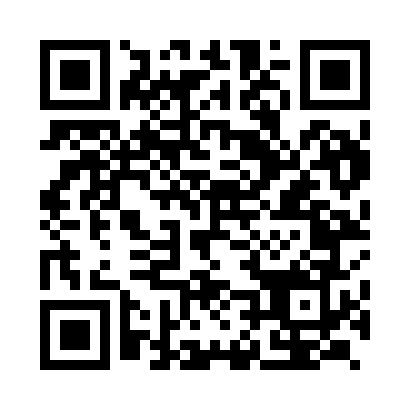 Prayer times for Kanpura, IndiaWed 1 May 2024 - Fri 31 May 2024High Latitude Method: One Seventh RulePrayer Calculation Method: University of Islamic SciencesAsar Calculation Method: HanafiPrayer times provided by https://www.salahtimes.comDateDayFajrSunriseDhuhrAsrMaghribIsha1Wed4:305:5312:285:077:038:262Thu4:295:5212:285:077:038:273Fri4:285:5112:275:087:048:274Sat4:275:5112:275:087:048:285Sun4:265:5012:275:087:058:296Mon4:255:4912:275:087:068:307Tue4:245:4912:275:087:068:318Wed4:235:4812:275:087:078:319Thu4:225:4712:275:097:078:3210Fri4:225:4712:275:097:088:3311Sat4:215:4612:275:097:088:3412Sun4:205:4512:275:097:098:3413Mon4:195:4512:275:097:098:3514Tue4:185:4412:275:097:108:3615Wed4:185:4412:275:107:108:3716Thu4:175:4312:275:107:118:3717Fri4:165:4312:275:107:128:3818Sat4:155:4212:275:107:128:3919Sun4:155:4212:275:107:138:4020Mon4:145:4112:275:117:138:4121Tue4:145:4112:275:117:148:4122Wed4:135:4112:275:117:148:4223Thu4:125:4012:275:117:158:4324Fri4:125:4012:275:127:158:4325Sat4:115:4012:285:127:168:4426Sun4:115:3912:285:127:168:4527Mon4:105:3912:285:127:178:4628Tue4:105:3912:285:137:178:4629Wed4:105:3812:285:137:188:4730Thu4:105:3812:285:137:188:4731Fri4:105:3812:285:137:198:47